Clearview Board of EducationBoard Meeting Scheduled	Monday, January 8, 2024	 Clearview Board of Education 4700 Broadway Ave., Lorain, OH 44052Organizational Meeting 6:00 p.m.	Records Commission Meeting 6:15 p.m.Public Hearing on the Tax Budget 6:20 p.m.	Oath of Office for Michael A. Post 6:25 p.m.Oath of Office for Patricia F. Echko 6:25 p.m.Regular Board Meeting 6:30 p.m.BOARD MEMBERSMs. Patricia Echko Mr. Walter Koziura       Mr. Michael MielcarekMr. Michael Post Ms. Deana Sutton Mrs. MaryAnn NowakTreasurerDr. Jerome M. Davis	Superintendent	Any questions please call (440) 233-5412Mary Ann Nowak_____________________________Mary Ann Nowak, Treasurer/CFOCLEARVIEW BOARD OF EDUCATIONORGANIZATIONAL MEETING		 JANUARY 8, 20246:00 P.MAGENDA		CALL TO ORDER II.	PLEDGE OF ALLEGIANCE	III.	OATH OF OFFICE TO RE-ELECTED/NEW BOARD MEMBERSIV. 	ROLL CALLEchko______    Koziura ______     Mielcarek ______     Sutton______     Post_______ V. 	APPROVAL OF AGENDARESOLUTION 2024-1That the Board approve the January 8, 2024, Organizational meeting agenda as presented.Moved__________ Second__________Echko______    Koziura ______     Mielcarek ______     Sutton______     Post_______ Passed__________ Defeated__________VI. 	BOARD OFFICER ELECTIONSRESOLUTION 2024-2NOMINATIONS FOR BOARD PRESIDENT 2024__________________________________nominated by ____________________________________________________________nominated by ____________________________________________________________nominated by __________________________MOTION TO CLOSE NOMINATIONS FOR PRESIDENTMoved__________ Second__________Echko______    Koziura ______     Mielcarek ______     Sutton______     Post_______Passed__________ Defeated__________RESOLUTION 2024-3VOTED ON PRESIDENCYMs. Echko voted for:  	_______________________________________Mr. Koziura voted for:	_______________________________________Mr. Mielcarek voted for:	_______________________________________Mrs. Sutton voted for:		_______________________________________Mr. Post voted for:		_______________________________________DECLARATION OF PRESIDENT _________________________________	Moved__________ Second__________Echko______    Koziura ______     Mielcarek ______     Sutton______     Post_______Passed__________ Defeated__________RESOLUTION 2024-4NOMINATIONS FOR BOARD VICE PRESIDENT 2024__________________________________nominated by ____________________________________________________________nominated by ____________________________________________________________nominated by __________________________MOTION TO CLOSE NOMINATIONS FOR VICE PRESIDENTMoved__________ Second__________Echko______    Koziura ______     Mielcarek ______     Sutton______     Post_______ Passed__________ Defeated__________RESOLUTION 2024-5VOTED ON VICE PRESIDENCYMs. Echko voted for:  	_______________________________________Mr. Koziura voted for:	_______________________________________Mr. Mielcarek voted for:	_______________________________________Mrs. Sutton voted for:		_______________________________________Mr. Post voted for:		_______________________________________DECLARATION OF VICE PRESIDENT _________________________________Moved__________ Second__________Echko______    Koziura ______     Mielcarek ______     Sutton______     Post_______ Passed__________ Defeated__________VII.	BUSINESSRESOLUTION 2024-6That the Treasurer be authorized to:a. request advances of taxes collected in 2024b. invest available funds in 2024; results of investments will be reported on financial reportc. pay bills within the adopted or amended appropriations in 2024d. make transfers as needed to maintain positive balances  e. make advances from the general fund to other funds as needed  f. make appropriation budget changes within the same fundMoved__________ Second__________Echko______    Koziura ______     Mielcarek ______     Sutton______     Post_______ Passed__________ Defeated__________B.	RESOLUTION 2024-7That the following actions be approved as recommended by the Superintendent and/or Treasurer.That the 2024 regular meetings of the Clearview Board of Education be held as listed at 6:30 p.m. Meetings will be held at the Clearview Local Schools unless otherwise indicated. Additional meetings will be scheduled as needed.
January 8th	February 12th		March 11th	April 8th          	May 13th		June 10thAugust 12th 	September 9th 		October 14th 	November 18th			December 9th			  That the 2024 Special Meetings, for the purpose of “work sessions”, of the Clearview Board of Education be held as needed at 5:30 p.m.  Meetings will be held in the Board of Education Conference Room at 4700 Broadway, Lorain, Ohio unless otherwise indicated.That the service fund for the Board be established in accordance with O.R.C. 3315 for the sole purpose of paying the expenses of board members incurred in the performance of their duties, as in professional development related to their duties, and that the $10,000 be appropriated for this service fund.That the Superintendent be authorized to employ personnel as needed until such time as the employment can be authorized by the Board of Education.That the Superintendent be appointed as the purchasing agent for the Clearview Local Schools for the 2024 calendar year.  That the Board retain the services of the following legal firms:Peters, Kalail and Markakis Co., LPAThe Riley Law FirmSquires, Patton, Boggs, LLPScott, Scrivens, and Wahoff, LLPRenner, Otto, Boisselle & Skylar, LLPRoetzel & Andress LPAWeston Hurd LPAfor the 2024 calendar year and the Superintendent, Board and Treasurer be authorized to assign legal matters to the appropriate law firms, as needed.That the Superintendent and/or his designee be assigned as the Title IX hearing officer for the 2024 school year.That the Board be authorized to waive the reading of the minutes at each subsequent board meeting. Moved__________ Second__________Echko______    Koziura ______     Mielcarek ______     Sutton______     Post_______Passed__________ Defeated__________ RESOLUTION 2024-8 That the Board approve the following Committees and representatives for the 2024 calendar year:Building and Grounds 	 	___________________, _________________Athletic Council			___________________, _________________Finance/Audit 			___________________, _________________District and School Policy 	___________________, _________________Moved__________ Second__________Echko______    Koziura ______     Mielcarek ______     Sutton______     Post_______ Passed__________ Defeated__________RESOLUTION 2024-9That the Board approve the following Board Member Reports and representatives for the 2024 calendar year:a.	Delegate to OSBA 		___________________, _________________J.V.S. Board Member 		___________________, _________________Educational Foundation	 	___________________, _________________Curriculum			___________________, _________________Moved__________ Second__________Echko______    Koziura ______     Mielcarek ______     Sutton______     Post_______ Passed__________ Defeated__________VIII.		 ADJOURNMENTRESOLUTION 2024-10That the Organizational Meeting of January 8, 2024 be adjourned.Moved__________ Second__________Echko______    Koziura ______     Mielcarek ______     Sutton______     Post_______Passed__________ Defeated__________(At this time the Board will continue with the Records Commission, followed by Public Hearing on the District Tax Budget.)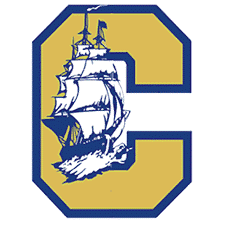 